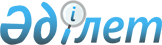 О внесении изменений и дополнений в решение № 160 районного маслихата от 28 декабря 2009 года "О бюджете Хромтауского района на 2010-2012 годы"
					
			Утративший силу
			
			
		
					Решение маслихата Хромтауского района Актюбинской области от 21 апреля 2010 года № 184. Зарегистрировано Управлением юстиции Хромтауского района Актюбинской области 6 мая 2010 года № 3-12-118. Утратило силу решением маслихата Хромтауского района Актюбинской области от 28 марта 2011 года № 231      Сноска. Утратило силу решением маслихата Хромтауского района Актюбинской области от 28.03.2011 № 231.      

В соответствии с пунктом 2 статьи 9 и подпунктом 5 пункта 2 и  пункта 4 статьи 106 Бюджетного Кодекса Республики Казахстан от 4 декабря 2008 года № 95 и со статьей 6 Закона Республики Казахстан от 23 января 2001 года № 148 «О местном государственном управлении и самоуправлении в Республике Казахстан», районный маслихат РЕШИЛ:



      1. Внести в решение № 160 районного маслихата от 28 декабря 2009 года «О бюджете Хромтауского района на 2010-2012 годы», зарегистрированное в Реестре государственной регистрации нормативных правовых актов за № 3-12-109, опубликованное 18 февраля 2010 года в районной газете «Хромтау» за № 9-10 (с учетом изменений и дополнений, внесенных решением № 176 районного маслихата от 23 февраля 2010 года «О внесений изменений и дополнений в решение № 160 районного маслихата от 28 декабря 2010 года «О бюджете Хромтауского района на 2010-2012 годы, зарегистрированное в Реестре государственной регистраций нормативных правовых актов за 3-12-115, опубликованное 26 марта 2010 года в районной газете «Хромтау» за № 14-15) следующие изменения и дополнения:

      1) в пункте 1:

      в подпункте 1)

      доходы

      цифры «3109332» заменить цифрами «3317086»;

      в том числе по:

      поступлениям трансфертов

      цифры «1371263» заменить цифрами «1576017»;

      в подпункте 2):

      затраты

      цифры «3107674,1» заменить цифрами «3315428,1»;



      2) дополнить пункт 7 абзацем следующего содержания:

      «Учесть в районном бюджете на 2010 год поступление целевых трансфертов из республиканского бюджета на вновь вводимые объекты по программе «Балапан» - 74438,0 тыс тенге;



      3) дополнить пункт 17 абзацем следующего содержания:

      «на вновь вводимые объекты по программе «Балапан» на укрепление материальной технической базы и на капитальный ремонт - 112000,0 тыс.тенге;

      «на программу «Расцвет села - Расцвет Казахстана» - 17792,0 тыс.тенге;

      «на техническое обслуживание пункта общественного доступа - 324,0 тыс.тенге.



      3. Приложение 1 к указанному решению изложить в редакции согласно приложению 1 к настоящему решению.



      4. Настоящее решение вводится в действие с 1 января 2010 года.      Председатель сессии               Секретарь

      районного маслихата          районного маслихата         Г.Нурьянова                   Д.Мулдашев

Приложение 1

к решению № 184

районного маслихата

от 21 апреля 2010 года Районный бюджет на 2010 год
					© 2012. РГП на ПХВ «Институт законодательства и правовой информации Республики Казахстан» Министерства юстиции Республики Казахстан
				Кат

его

р.Кла

сПод

-кл

асНаименованиеСумма

тыс.тенге1
2
3
4
5
Доходы33170861Налоговые поступления1 690 75601Подоходный налог274 0202Индивидуальный подоходный налог274 020Индивидуальный подоходный налог с доходов, облагаемых у источника выплаты247 070Индивидуальный подоходный налог с доходов не облагаемых у источника выплаты21 500Индивидуальный подоходный налог с физических лиц, осуществляющих деятельность по разовым талонам950Индивидуальный подоходный налог с доходов иностранных граждан, облагаемых у источника выплат7 50003Социальный налог193 4401Социальный налог193 440Социальный налог193 44004Налог на собственность1196 8941Налог на имущество1142 360Налог на имущество юридических лиц и индивидуальных предпринимателей1138 860Налог на имущество физических лиц3 5003Земельный налог19 134Земельный налог с физических лиц на земли сельскохозяйственного назначения30Земельный налог с физических лиц на земли населенных пунктов1 100Земельный налог на земли промышленности, транспорта, связи, обороны и иного несельскохозяйственного назначения9 000Земельный налог с юридических лиц и индивидуальных предпринимателей, частных нотариусов и адвокатов на земли сельхозяйственного назначения4Земельный налог с юридических лиц, индивидуальных предпринимателей, частных нотариусов и адвокатов на земли населенных пунктов9 0004Налог на транспортные средства33 000Налог на транспортные средства с юридических лиц11 000Налог на транспортные средства с физических лиц22 0005Единый земельный налог2 400Единый земельный налог2 40005Внутренние налоги на товары, работы и услуги15 9652Акцизы2 210Бензин (за исключением авиационного) реализуемый юридическими и физическими лицами в розницу, а также используемый на собственные производственные нужды2 000Дизельное топливо, реализуемое юридическими и физическими лицами  в розницу а также используемое на собственные производственные нужды2103Поступления за использование природных и других ресурсов9 720Плата за пользование земельными участками9 7204Сборы за ведение предпринимательской и профессиональной деятельности4 035Сбор за государственную регистрацию индивидуальных предпринимателей600Лицензионный сбор за право занятия отдельными видами деятельности400Сбор за государственную регистрацию юридических лиц и учетную регистрацию филиалов и представительств, а также их перерегистрацию200Сбор за государственную регистрацию залога движимого имущества и ипотеки судна или строящегося судна100Сбор за государственную регистрацию транспортных средств, а также их перерегистрацию400Сбор за государственную регистрацию прав на недвижимое имущество и сделок с ним1 875Плата за размещение наружной (визуальной) рекламы в полосе отвода автомобильных дорог общего пользования местного значения и в населенных пунктах300Фиксированный налог160 081Государственная пошлина7 437Государственная пошлина, взимаемая с подаваемых в суд исковых заявлений, заявлений особого искового производства, заявлений (жалоб) по делам особого производства, заявлений о вынесении судебного приказа, заявлений о выдаче дубликата исполнительного листа, заявлений о выдаче исполнительных листов на принудительное исполнение решений третейских (арбитражных) судов и иностранных судов,  заявлений о повторной выдаче копий судебных актов, исполнительных листов и иных документов, за исключением государственной пошлины с подаваемых в суд исковых заявлений к государственным учреждениям4 750Государственная пошлина, взимаемая  за регистрацию актов гражданского состояния, а также за выдачу гражданам справок и повторных свидетельств о регистрации актов гражданского состояния и свидетельств в связи с изменением, дополнением и восстановлением записей актов гражданского состояния2 087Государственная пошлина, взимаемая за оформление документов на право выезда за границу на постоянное место жительства и приглашение в Республику Казахстан лиц из других государств, а также за внесение изменений в эти документы130Государственная пошлина, взимаемая за оформление документов о приобретении гражданства Республики Казахстан, восстановлении гражданства Республики Казахстан и прекращении гражданства Республики Казахстан13Государственная пошлина, взимаемая за регистрацию места жительства300Государственная пошлина, взимаемая за выдачу удостоверения охотника и его ежегодную регистрацию25Государственная пошлина, взимаемая за регистрацию и перерегистрацию каждой единицы гражданского, служебного оружия физических и юридических лиц (за исключением холодного охотничьего, сигнального, огнестрельного бесствольного, механических распылителей, аэрозольных и других устройств, снаряженных слезоточивыми или раздражающими веществами, пневматического оружия с дульной энергией  не более 7,5 Дж и калибра до 4,5 мм включительно)12Государственная пошлина за выдачу разрешений на хранение или хранение и ношение, транспортировку, ввоз на территорию Республики Казахстан и вывоз из Республики Казахстан оружия и патронов к нему90Государственная пошлина, взимаемая за выдачу удостоверений тракториста-машиниста302Неналоговые поступления 41 71301Доходы от государственной собственности10 0005Доходы от аренды имущества, находящегося в государственной собственности10 000 1Доходы от аренды имущества коммунальной собственности10 00004Штрафы, пеня, санкции, взыскания, налагаемые государственными учреждениями, финансируемыми из государственного бюджета, а также содержащимися и финансируемыми из бюджета (сметы расходов) Национального Банка Республики Казахстан15 9001Штрафы, пеня, санкции, взыскания, налагаемые государственными учреждениями, финансируемыми из государственного бюджета, а также содержащимися и финансируемыми из бюджета (сметы расходов) Национального Банка Республики Казахстан, за исключением поступлений от организаций нефтяного сектора15 900Административные штрафы, пени, санкции, взыскания, налагаемые местными государственными органами15 90006Прочие неналоговые поступления15 8131Прочие неналоговые поступления15 813Прочие неналоговые поступления в местный бюджет15 8133Поступления от продажи основного капитала8 60003Продажа земли и нематериальных активов8 6001Продажа земли8 600Поступления от продажи земельных участков8 6004Поступления трансфертов1 576 01702Трансферты из вышестоящих органов государственного управления1 576 0172Трансферты из областного бюджета1 576 017Целевые текущие трансферты662 535Целевые трансферты на развитие913 482Фун

к.

гру

ппаФун

к.

под

гру

ппаАдм

ини

стр

ато

рПро-

гра

ммаНаименованиеСумма

тыс.тенге1
2
3
4
5
6
II. Затраты3315428,1Государственные услуги общего характера14969401Представительные, исполнительные и другие органы, выполняющие общие функции государственного управления126527112Аппарат маслихата района9856001Услуги по обеспечению деятельности маслихата района9 856122Аппарат акима района31811001Услуги по обеспечению деятельности акима района31811123Аппарат акима района в городе, города районного значения, поселка, аула (села), аульного (сельского) округа84860001Услуги по обеспечению деятельности акима района в городе, города районного значения, поселка, аула (села), аульного (сельского) округа82539023Материально-техническое оснащение государственных органов232102Финансовая деятельность16 904452Отдел финансов района16 904001Услуги по реализации государственной политики в области исполнения и контроля за исп-м бюджета района и управления коммунальной собственностью района11 794003Проведение оценки имущества в целях налогообложения1 700011Учет, хранение, оценка и реализация имущества, поступившего в коммунальную собственность 341005Планирование и статистическая деят-ть6263453Отдел экономики и бюджетного планирования района6263001Услуги по реализации государственной политики в области формирования и развития экономической политики, системы государственного планирования и управления района62632Оборона3 85501Военные нужды3 855122Аппарат акима района3 855005Мероприятия в рамках исполнения всеобщей воинской обязанности1 855006Предупреждение и ликвидация ЧС масштаба района1 00002007Мероприятия по профилактике и тушению степных пожаров районного (городского) масштаба, а также пожаров населенных пунктов которых не созданы органы противопожарной службы1 0004Образование205383101Дошкольное воспитание и обучение3282390464Отдел образования района328390009Обеспечение деятельности организации дошкольного воспитания и обучения 32839002Начальное, основное среднее и общее среднее образование1259721464Отдел образования района1 259 721003Общеобразовательное обучение1 232 875006Дополнительное образование для детей2684609Прочие услуги в области образования465720464Отдел образования района29720001Услуги по реализации государственной политики на местном уровне в области образования14615004Информатизация системы образования в государственных учреждениях образования района1 054005Приобретение и доставка учебников, учебно-методических комплексов для государственных учреждений образования района13901007Проведение школьных олимпиад, внешкольных мероприятий и конкурсов районного масштаба150467Отдел строительства района436 000037Строительство и реконструкция объектов образования436 0005Здравоохранение5409Прочие услуги в области здравоохранения54123Аппарат акима района в городе, города районного значения, поселка, аула (села), аульного (сельского) округа54002Организация в экстренных случаях доставки тяжелобольных людей до ближайшей организации здравоохранения, оказывающей врачебную помощь546Социальная помощь и социальное обеспечение14634501Социальное обеспечение132579123Аппарат акима района в городе, города районного значения, поселка, аула (села), аульного (сельского) округа9 694003Оказание социальной помощи нуждающимся гражданам на дому9 694451Отдел занятости и социальных программ района 122885002Программа занятости24 640004Оказание социальной помощи специалистам здравоохранения, образования, социального обеспечения, культуры и спорта, проживающим в сельской местности, по приобретению топлива7 000005Государственная адресная социальная помощь2 300006Жилищная помощь1 300007Социальная помощь отдельным категориям нуждающихся граждан по решениям местных представительных органов51 668016Государственные пособия на детей до 18 лет11 880017Обеспечение нуждающихся инвалидов обязательными гигиеническими средствами и предоставление услуг специалистами жестового языка, индивидуальными помощниками в соответствии с индивидуальной программой реабилитации инвалида2 220019Обеспечение проезда участникам и инвалидам ВОВ к 65 летию победы в ВОВ500020Выплата единовременной материальной помощи участникам и инвалидам ВОВ к 65-летию Победы в ВОВ2137709Прочие услуги в области социальной помощи и социального обеспечения13 766451Отдел занятости и социальных программ района 13 766001Услуги по реализации государственной политики на местном уровне в области обеспечения занятости социальных программ для населения13549011Оплата услуг по зачислению, выплате и доставке пособий и других социальных выплат2177Жилищно-коммунальное хозяйство56542801Жилищное хозяйство377482467Отдел строительства района377482003Строительство жилья и(или) приобретение государственного коммунального жилищного фонда19 781004Развитие и обустройство инженерно-коммуникационной инфраструктуры181 750012Развитие системы водоснабжения17595102Коммунальное хозяйство147461005Развитие коммунального хозяйства100000458Отдел жилищно-коммунального хозяйства, пассажирского транспорта и автомобильных дорог района 46 261030Ремонт инженерно-коммуникационной инфраструктуры и благоустройство населенных пунктов в рамках реализации стратегии региональной занятости и переподготовки кадров46 26103Благоустройство населенных пунктов40485123Аппарат акима района в городе, города районного значения, поселка, аула (села), аульного (сельского) округа40 324008Освещение улиц населенных пунктов4 919009Обеспечение санитарии населенных пунктов15 351011Благоустройство и озеленение населенных пунктов20 2158Культура, спорт, туризм и информационное пространство7627301Деятельность в области культуры45920455Отдел культуры и развития языков района45920 003Поддержка культурно - досуговой работы4592002Спорт2454465Отдел физической культуры и спорта района 2454006Проведение спортивных соревнований на районном уровне245403Информационное пространство16787455Отдел культуры и развития языков района12641006Функционирование районных  библиотек12641456Отдел внутренней политики района4146002Услуги по проведению государственной информационной политики через газеты и журналы4 14609Прочие услуги по организации культуры, спорта, туризма и информационного пространства11112455Отдел культуры и развития языков района 4 637001Услуги по реализации государственной политики на местном уровне в области развития языков и культуры 4 637456Отдел внутренней политики района3 331001Услуги по реализации государственной политики на местном уровне в области информации, укрепления государственности и формирования социального оптимизма граждан3223003Реализация региональных программ в сфере молодежной политики108465Отдел физической культуры и спорта района3144001Услуги по реализации государственной политики на местном уровне в сфере физической культуры и спорта314410Сельское, водное, лесное, рыбное хозяйство, особо охраняемые природные территории, охрана окружающей среды и животного мира, земельные отношения42 78001Планирование и статистическая деятельность3 853453Отдел экономики и бюджетного планирования3 853099Реализация мер социальной поддержки специалистов социальной сферы сельских населенных пунктов за счет целевого трансферта из республиканского бюджета3 853Сельское хозяйство38927462Отдел сельского хозяйства района10167001Услуги по реализации государственной политики на местном уровне в сфере сельского хозяйства1016706Земельные отношения5226463Отдел земельных отношений района 5226001Услуги по реализации государственной политики в области регулирования  земельных отношений на территории района5226473Отдел ветеринарии района23534001Услуги по реализации государственной политики на местном уровне в сфере ветеринарии3278004Материально-техническое оснащение государственных органов420005Обеспечение функционирования скотомогильников (биотермических ям)715011Проведение противоэпизоотических мероприятии1912111Промышленность, архитектурная, градостроительная и строительная деятельность5 84302Архитектурная, градостроительная и строительная деятельность5 414467Отдел строительства района2 829001Услуги по реализации государственной политики на местном уровне в области строительства2 829468Отдел архитектуры и градостроительства района3014001Услуги по реализации государственной политики в области архитектуры и градостроительства на местном уровне301412Транспорт и коммуникации210 015,901Автомобильный транспорт210015,9458Отдел жилищно-коммунального хозяйства, пассажирского транспорта и автомобильных дорог района210015,9008Ремонт и содержание автомобильных дорог районного значения, улиц городов и населенных пунктов в рамках реализации стратегии региональной занятости в переподготовке кадров200 000023Обеспечение функционирования автомобильных дорог10015,913Прочие7 62503Поддержка предпринимательской деятельности и защита конкуренции4 221469Отдел предпринимательства района4 221001Услуги по реализации государственной политики на местном уровне в области развития предпринимательства и промышленности3151003Поддержка предпринимательской деятельности1 07009Прочие3 404458Отдел жилищно-коммунального хозяйства, пассажирского транспорта и автомобильных дорог района3 404001Услуги по реализации государственной политики на местном уровне в области жилищно-коммунального хозяйства, пассажирского транспорта и автомобильных дорог3 404 

07 

10 

1 

1 

467 

453 

019

  

006III. Чистое бюджетное кредитованиеБюджетные кредитыЖилищно-коммунальное хозяйствоЖилищное хозяйствоОтдел строительства районаСтроительство жилья за счет кредитов из республиканского бюджетаСельское, водное, лесное, рыбное хозяйство, особо охраняемые природные территории, охрана окружающей среды и животного мира, земельные отношенияСельское хозяйствоОтдел экономики и бюджетного планированияБюджетные кредиты для реализации мер социальной поддержки специалистов социальной сферы сельских населенных пунктовПогашение бюджетных кредитов874 854

 874 854847 725847 725847 725847 725

 

 27 129

 

 

 

 27 12927 129

 27 129

 

 

 01309452012ПрочиеПрочиеОтдел финансов районаРезерв местного исполнительного органа34003400340034001309452014IV Сальдо по операциям с финансовыми активамиПриобретение финансовых активовПрочиеПрочиеОтдел финансов районаФормирование или увеличение уставного капитала юридических лиц1700

 1700

 1700170017001700

 

 1501ТрансфертыТрансферты50284.250284.2452006020Отдел финансов районаВозврат не использованных (недоиспользованных) целевых трансфертовЦелевые текущие трансферты в вышестоящие бюджеты в связи с изменением фонда оплаты труда в бюджетной сфере50284,2587,2

 

 49697

 

 

 Кат

его

р.Кла

сПод

-

кла

сНаименованиеСумма

тыс.тенге1
2
3
4
5
7

 

  012Поступление займовВнутренние государственные займыДоговора займа874896.1874896,1874896,1Фун

к.

гру

ппаФун

к.

под

гру

ппаАдм

ини

стр

аторПро

гра

ммаНаименованиеСумма

тыс.тенге123456V. Дефицит (Профицит) бюджета-874896,1VI. Финансирование дефицита (использование профицита) бюджета874896,1